…………………………………Stan na dzień……………………………………………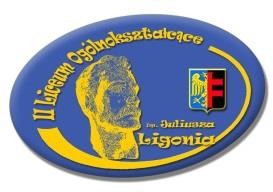                      PieczęćKARTA INFORMACYJNAUczennica/ uczeń: ………………………… Klasa: ………. PESEL: …………………..INFORMACJAZgodnie z art.13 ust. 1 i 2 ogólnego rozporządzenia o ochronie danych osobowych z dnia 27 kwietnia 2016 r. (zwanego dalej RODO) informuję Panią / Pana, że:administratorem  danych  jest: II Liceum Ogólnokształcące im.  Juliusza  Ligonia, 41-500 Chorzów,  ul. 3- go Maja 22;naszym inspektorem ochrony danych jest Pan Zdzisław Korzuch i można się z nim skontaktować przez e-mail: biuro@bitprotect.pl ;celem   przetwarzania   danych    Pani    /    Pana    dziecka    jest    możliwość    realizacji    zadań    wynikających z ustawy Prawo Oświatowe, ustawy o systemie oświaty oraz wydanych do nich aktów wykonawczych, a także Statutu II Liceum Ogólnokształcącego;podstawą prawną przetwarzania danych jest zgoda, na podstawie art. 6 ust. 1 lit. a)RODO oraz art.150 ustawy Prawo Oświatowe (Dz.U.2017 poz.59);przysługuje Pani / Panu prawo do cofnięcia zgody w dowolnym momencie, jednak bez skutku uszczerbku dla przetwarzania, którego dokonano przed cofnięciem zgody;podanie danych jest dobrowolne, jednak konsekwencjami niepodania  danych  jest brak możliwości korzystania        z wymienionych w zapytaniu działań;dane będą przechowywane przez okres edukacji u administratora danych;przysługuje Pani / Panu prawo do żądania dostępu do danych oraz do ich sprostowania;może Pani / Pan wnieść skargę do organu nadzorczego, jeśli uważa, że przetwarzanie danych narusza Pani / Pana prawa lub RODO.MATKA / OPIEKUN PRAWNY	OJCIEC / OPIEKUN PRAWNY………………………………………………..	……………………………………………Czytelny podpis	Czytelny podpisZAKRESPODPIS:Wyrażam / nie wyrażam* zgody na publikowanie danych  osobowych: imię, nazwisko, klasa, szkoła oraz wizerunku mojego dziecka w publikacjach szkolnych (strona internetowa, foldery promocyjne, gazetki szkolne, Facebook itp.), uzdolnień, osiągnięć edukacyjnych i sportowych, udziału w wydarzeniach  i wycieczkach (w wydaniu papierowym i elektronicznym, w tym internetowych, związanych z życiem szkoły – wydarzenia, pokazy, kronika, tablo itp.)* niepotrzebne skreślić…………………………(podpis rodziców/ opiekunów prawnych)…………………………(podpis rodziców/ opiekunów prawnychNiniejszym oświadczam, że wyrażam   zgodę / nie  wyrażam*zgody  na  udział  mojego  syna/ mojej córki*……………………………………………………… ucznia/uczennicy*  II Liceum Ogólnokształcącego  im.  Juliusza  Ligonia w  Chorzowie  w wyjazdach oraz wyjściach poza teren szkoły organizowanych przez II Liceum Ogólnokształcące w ramach zajęć edukacyjnych. Jednocześnie wyrażam zgodę na przeprowadzenie wszelkich niezbędnych zabiegów lub operacji w stanach zagrażających życiu lub zdrowiu mojego dziecka.*niepotrzebne skreślićInformujemy, że wszelkie wycieczki, wyjścia odbywające się poza zajęciami edukacyjnymi będą wymagały osobnej zgody rodziców.…………………………(podpis rodziców/ opiekunów prawnych)…………………………(podpis rodziców/ opiekunów prawnych)Uczeń / uczennica* będzie uczęszczał / a na lekcję religii / etyki*.*niepotrzebne skreślićProszę o dołączenie podpisanego załącznika 1 – części A  TAK	   NIE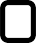 Uczeń / uczennica* będzie uczęszczał / a na zajęcia Wychowanie do życia w rodzinie.*niepotrzebne skreślićProszę o dołączenie podpisanego załącznika 1 – części B   TAK	  NIE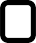 